                                                                       Centrum voľného času, Slovenská 46, 056 01 Gelnica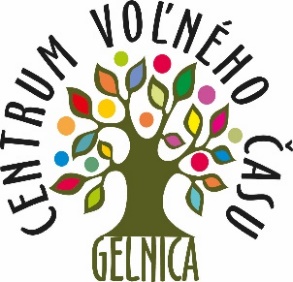                                                                         VÝSLEDKOVÁ  LISTINA                                                        HVIEZDOSLAVOV  KUBÍN  – OKRESNÉ KOLO	Dátum:  26. marec 2024						Miesto: CVČ Gelnica	Počet účastníkov: 52							Počet zúčastnených škôl: 11I. kategória - poéziaI. kategória - prózaII. kategória - poéziaII. kategória - prózaIII. kategória - poéziaIII. kategória - prózaV Gelnici, 27. 3. 2024				Mgr. Lucia Hvizdošová			Mgr. Kamil Petrík						predseda klubu OSJaL			    CVČ Gelnica1.Molly HARRINGTONZŠ Jaklovce2.Simona MIŽENKOVÁZŠsMŠ Margecany3.Peter GEČEIZŠ Gelnica3.Elena PALKOVÁZŠ Kluknava1.Karolína FŐLDESZŠsMŠ Margecany2.Abigail Marlee MASLÍKZŠ Kluknava3.Benjamín PAVLÍKZŠ Jaklovce3.Zara ZDRAVECKÁZŠ Gelnica1.Tobiáš LABANIČZŠsMŠ Margecany2.Noemi KORFANTOVÁZŠ Jaklovce3.Liliana BRUTOVSKÁZŠ Kluknava3.Sebastian BIKÁRZŠsMŠ Prakovce1.Nela BUCKOVÁZŠsMŠ Margecany2.Zuzana PETRIČKOVÁZŠ Jaklovce3.Liliana PLACHETKOVÁZŠ Švedlár1.Tamara JAKUBIŠINOVÁZŠsMŠ Veľký Folkmar2.Viktória KOSTELNÍKOVÁZŠsMŠ Helcmanovce3.Jakub DIŇAZŠsMŠ Prakovce1.Veronika JAKUBIŠINOVÁZŠ Jaklovce2.Marko KUCHÁRZŠ Gelnica3.Matúš PINČÁKZŠsMŠ Helcmanovce